UNDERGRADUATE CURRICULUM COMMITTEE (UCC)
PROPOSAL FORM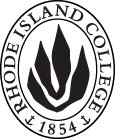 Cover page 	scroll over blue text to see further important instructions: please read.N.B. DO NOT USE HIGHLIGHT, please DELETE THE WORDS THAT DO NOT APPLY TO YOUR PROPOSALALL numbers in section (A) need to be completed, including the impact ones.B.  NEW OR REVISED COURSES  DO NOT use highlight. Delete this whole page if the proposal does not include a new or revised course.D. SignaturesChanges that affect General Education in any way MUST be approved by ALL Deans and COGE Chair.Changes that directly impact more than one department/program MUST have the signatures of all relevant department chairs, program directors, and relevant dean (e.g. when creating/revising a program using courses from other departments/programs). Check UCC manual 4.2 for further guidelines on whether the signatures need to be approval or acknowledgement.Proposals that do not have appropriate approval signatures will not be considered. Type in name of person signing and their position/affiliation.Send electronic files of this proposal and accompanying catalog copy to curriculum@ric.edu and a printed or electronic signature copy of this form to the current Chair of UCC. Check UCC website for due dates.D.1. Approvals:   required from programs/departments/deans who originate the proposal.  may include multiple departments, e.g., for joint/interdisciplinary prposals. D.2. Acknowledgements: REQUIRED from OTHER PROGRAMS/DEPARTMENTS IMPACTED BY THE PROPOSAL. SIGNATURE DOES NOT INDICATE APPROVAL, ONLY AWARENESS THAT THE PROPOSAL IS BEING SUBMITTED.  CONCERNS SHOULD BE BROUGHT TO THE UCC COMMITTEE MEETING FOR DISCUSSIONA.1. Course or programHPE 444: practicum in Adapted physical education HPE 444: practicum in Adapted physical education HPE 444: practicum in Adapted physical education HPE 444: practicum in Adapted physical education Replacing HPE 444: Specialization in Adapted Physical educationHPE 444: Specialization in Adapted Physical educationHPE 444: Specialization in Adapted Physical educationHPE 444: Specialization in Adapted Physical educationA.2. Proposal typeCourse:   revision  Course:   revision  Course:   revision  Course:   revision  A.3. OriginatorKerri TunnicliffeHome departmentDepartment of Health and Physical EducationDepartment of Health and Physical EducationDepartment of Health and Physical EducationA.4. Context and Rationale The purposes of this proposal are to request the revision of the title, description and prerequisite of HPE 444 to make it better fit as a required course in the Physical Education program. Also it will be reduced by one credit, and will now be offered in the Fall rather than early Spring..The HPE faculty believe that HPE 444 should become a program course that results in students’ meeting the requirement for completing the Rhode Island Department of Education (RIDE) certification for Adapted Physical Education certification mandates. This course has been an elective course for students trying to achieve the Specialization in Adapted Physical Education.  Requiring this course will ensure that all RIC Physical Education teacher candidates graduate fully competent to work with individuals with disabilities without any further clinical hours or competencies needed for certification.  The name change better reflects the expectations of the course and of industry standards.  This additional course is the only hands-on teaching course working with individuals with disabilities of its kind in the state, and therefore sets our graduates apart when seeking employment.The purposes of this proposal are to request the revision of the title, description and prerequisite of HPE 444 to make it better fit as a required course in the Physical Education program. Also it will be reduced by one credit, and will now be offered in the Fall rather than early Spring..The HPE faculty believe that HPE 444 should become a program course that results in students’ meeting the requirement for completing the Rhode Island Department of Education (RIDE) certification for Adapted Physical Education certification mandates. This course has been an elective course for students trying to achieve the Specialization in Adapted Physical Education.  Requiring this course will ensure that all RIC Physical Education teacher candidates graduate fully competent to work with individuals with disabilities without any further clinical hours or competencies needed for certification.  The name change better reflects the expectations of the course and of industry standards.  This additional course is the only hands-on teaching course working with individuals with disabilities of its kind in the state, and therefore sets our graduates apart when seeking employment.The purposes of this proposal are to request the revision of the title, description and prerequisite of HPE 444 to make it better fit as a required course in the Physical Education program. Also it will be reduced by one credit, and will now be offered in the Fall rather than early Spring..The HPE faculty believe that HPE 444 should become a program course that results in students’ meeting the requirement for completing the Rhode Island Department of Education (RIDE) certification for Adapted Physical Education certification mandates. This course has been an elective course for students trying to achieve the Specialization in Adapted Physical Education.  Requiring this course will ensure that all RIC Physical Education teacher candidates graduate fully competent to work with individuals with disabilities without any further clinical hours or competencies needed for certification.  The name change better reflects the expectations of the course and of industry standards.  This additional course is the only hands-on teaching course working with individuals with disabilities of its kind in the state, and therefore sets our graduates apart when seeking employment.The purposes of this proposal are to request the revision of the title, description and prerequisite of HPE 444 to make it better fit as a required course in the Physical Education program. Also it will be reduced by one credit, and will now be offered in the Fall rather than early Spring..The HPE faculty believe that HPE 444 should become a program course that results in students’ meeting the requirement for completing the Rhode Island Department of Education (RIDE) certification for Adapted Physical Education certification mandates. This course has been an elective course for students trying to achieve the Specialization in Adapted Physical Education.  Requiring this course will ensure that all RIC Physical Education teacher candidates graduate fully competent to work with individuals with disabilities without any further clinical hours or competencies needed for certification.  The name change better reflects the expectations of the course and of industry standards.  This additional course is the only hands-on teaching course working with individuals with disabilities of its kind in the state, and therefore sets our graduates apart when seeking employment.The purposes of this proposal are to request the revision of the title, description and prerequisite of HPE 444 to make it better fit as a required course in the Physical Education program. Also it will be reduced by one credit, and will now be offered in the Fall rather than early Spring..The HPE faculty believe that HPE 444 should become a program course that results in students’ meeting the requirement for completing the Rhode Island Department of Education (RIDE) certification for Adapted Physical Education certification mandates. This course has been an elective course for students trying to achieve the Specialization in Adapted Physical Education.  Requiring this course will ensure that all RIC Physical Education teacher candidates graduate fully competent to work with individuals with disabilities without any further clinical hours or competencies needed for certification.  The name change better reflects the expectations of the course and of industry standards.  This additional course is the only hands-on teaching course working with individuals with disabilities of its kind in the state, and therefore sets our graduates apart when seeking employment.A.5. Student impactStudents will have all requirements completed to earn a Rhode Island Department of Education (RIDE) certification for Adapted Physical Education.Students will have all requirements completed to earn a Rhode Island Department of Education (RIDE) certification for Adapted Physical Education.Students will have all requirements completed to earn a Rhode Island Department of Education (RIDE) certification for Adapted Physical Education.Students will have all requirements completed to earn a Rhode Island Department of Education (RIDE) certification for Adapted Physical Education.Students will have all requirements completed to earn a Rhode Island Department of Education (RIDE) certification for Adapted Physical Education.A.6. Impact on other programs NoneNoneNoneNoneNoneA.7. Resource impactFaculty PT & FT: NoneNoneNoneNoneA.7. Resource impactLibrary:NoneNoneNoneNoneA.7. Resource impactTechnologyNoneNoneNoneNoneA.7. Resource impactFacilities:NoneNoneNoneNoneA.8. Semester effectiveFall 2019 A.9. Rationale if sooner than next Fall A.9. Rationale if sooner than next FallOld (for revisions only)Only include information that is being revised, otherwise leave blank (delete provided examples that do not apply)NewExamples are provided for guidance, delete the ones that do not applyB.1. Course prefix and number HPE 444HPE 444 B.2. Cross listing number if anyB.3. Course title Specialization in Adapted Physical EducationPracticum in Adapted Physical Education B.4. Course description Teacher candidates plan, organize, teach and evaluate individualized physical education programs for individuals with disabilities.  Most of the experience includes daily hands on experiences throughout course.   Teacher candidates complete a capstone course on planning, teaching, and evaluating individuals with disabilities in gross-motor settings.  The experience includes IEP meetings, logs, implementing formal evaluations, and analyzing data.  B.5. Prerequisite(s)Maintain a B in all special education, adapted physical education and practicum classes required in the physical education major.SPED 333, HPE 409, HPE and 415B.6. OfferedEarly SpringFallB.7. Contact hours 32B.8. Credit hours32B.9. Justify differences if anyCredit hours are decreased because the course requirements are better aligned with state competencies leading to certification.Credit hours are decreased because the course requirements are better aligned with state competencies leading to certification.B.10. Grading system B.11. Instructional methodsB.12.CategoriesElective for majorRequired for major | Required for CertificationB.13. Is this an Honors course?NONOB.14. General EducationN.B. Connections must include at least 50% Standard Classroom instruction.NONOB.15. How will student performance be evaluated? Papers  | Class Work  | Interviews | Performance Protocols  | Projects | |  Reports of outside supervisor Papers  | Performance Protocols  | Projects | Reports of outside supervisorB.16. Redundancy statementB. 17. Other changes, if anyB.18. Course learning outcomes: List each one in a separate rowProfessional Org.Standard(s), if relevantHow will each outcome be measured?Demonstrate proficiency implementing various teaching strategies based on the population.RIPTS 2, 3, 4, 5, 6, 7, 8, 9, 11 RIPES 2, 4, 5SHAPE 1, 3, 4FSEHD 1, 2Lesson planning and teaching Develop and implement appropriate lesson plans for children with a variety of disabilities and prepare specific goals and objectives that could be included in a student's Individualized Education Plan.RIPTS 2, 3, 4, 6, 7, 8, 9, 11 SHAPE 1, 3, 4FSEHD 1, 4RIPTS 2, 3, 4, 6, 7, 8, 9, 11 RIPES 1, 2, 4, 5; SHAPE 1, 3, 4, 5, 6FSEHD 1Assessment assignment and logs.RIPTS 2, 3, 4, 6, 7, 8, 11SHAPE 1, 3, 4, 6FSEHD 1, 5ProjectB.19. Topical outline: Do NOT insert whole syllabus, we just need a two-tier outlineTeach the same schedule as a current Adapted Physical Educator in the fieldCreate and implement lesson plans specific to the various populations on their case loadAttend IEP, 504 and RtI meetings specific to students on their caseloadNamePosition/affiliationSignatureDateKerri Tunnicliffe APE CoordinatorRobin Kirkwood AuldChair of HPE Dept. Gerri August or Julie HorwitzDean of FSEHD Tab to add rowsNamePosition/affiliationSignatureDateTab to add rows